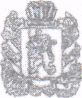 РОССИЙСКАЯ ФЕДЕРАЦИЯ                                         КРАСНОЯРСКИЙ КРАЙ                         САЯНСКИЙ РАЙОНСРЕДНЕАГИНСКИЙ СЕЛЬСКИЙ СОВЕТ ДЕПУТАТОВРЕШЕНИЕ 14.06.2017г                         с. Средняя Агинка                                        №  40                     О внесении изменений в решениеСреднеагинского сельского совета депутатов от 22.02.2012 № 38 « Об утверждении Положения «Об организации сбора и вывозабытовых отходов и мусора на территории муниципального образования Среднеагинского сельсовета»В целях приведения решения Среднеагинского сельского Совета депутатов от  22.02.2012 № 38 « Об утверждении Положения «Об организации сбора и вывоза бытовых отходов и мусора на территории муниципального образования Среднеагинского сельсовета» в соответствие с действующим законодательством, в соответствии с п.30 ч.1 ст.12 Федерального закона «О лицензировании отдельных видов деятельности» в редакции Федерального закона от 29.12.2014 № 458-ФЗ, руководствуясь статьей 28, 29  Устава Среднеагинского сельсовета, Среднеагинский сельский Совет депутатов РЕШИЛ:Приложение 1 к решению изложить в новой редакции.Контроль за выполнением настоящего решения оставляю за собой.Опубликовать настоящее решение в газете «Среднеагиснкие вести».Глава Среднеагинского сельсовета,Председатель Среднеагинского сельского Совета депутатов                                                                          Р.Ф.Наузников             Приложение №1ПОЛОЖЕНИЕ Об организации сбора и вывоза бытовых отходов и мусора на территориимуниципального образования Среднеагинского сельсоветаОбщие положения. Настоящее Положение разработано в соответствии со ст. 14 ФЗ от 06.10.2003 № 131-ФЗ «Об общих принципах организации местного самоуправления в Российской Федерации», Уставом Среднеагинского сельсовета в целях обеспечения экологического и санитарно-эпидемиологического благополучия населения на территории муниципального  образования Среднеагинского сельсовета(далее- сельсовет), исключения практики несанкционированного размещения отходов поселений сельсовета и устанавливает общий порядок сбора и вывоза бытовых отходов и мусора на территории сельсовета. Настоящее Положение распространяется на граждан, зарегистрированных и проживающих на территории Среднеагинского сельсовета, в том числе на специализированные (лицензированные) организации и предпринимателей без образования юридического лица, осуществляющих деятельность по сбору и вывозу бытовых отходов и мусора.Полномочия администрации Среднеагинского сельсовета в области организации сбора и вывоза бытовых отходов и мусора. Организация сбора и вывоза бытовых отходов и мусора и координация деятельности на территории сельсовета специализированных организаций по сбору и вывозу бытовых отходов и мусора. Осуществление контроля за деятельностью физических лиц по сбору и вывозу бытовых отходов и мусора. Организация учета сведений, предоставляемых специализированными организациями по сбору и вывозу бытовых отходов и мусора, ведение свободной базы данных об организации сбора и вывоза бытовых отходов и мусора на территории сельсовета.Сбор и хранение бытовых отходов и мусора. Сбор и хранение отходов до их вывоза в специальных контейнерах и сооружениях обеспечивают жилищно-эксплуатационные организации всех форм собственности. Жилищно-эксплуатационные организации оборудуют и содержат площадки для размещения контейнеров и крупногабаритных отходов в соответствии с утвержденной схемой планово-регулярной очистки территории сельского поселения, а также выгребные ямы для коммунального жилья, не оборудованного централизованной канализацией, и являются их владельцами. Места размещения накопителей отходов и периодичность вывоза отходов должны быть согласованы с территориальным отделом территориального управления Федеральной службы по надзору в сфере защиты прав потребителей и благополучия человека по Красноярскому краю. Переполнение накопителей отходов не допускается. Площадки для размещения контейнеров и крупногабаритных отходов должны иметь твердое покрытие, устройство для стока воды, удобный подъезд для специального транспорта и производства погрузочно- разгрузочных работ, ограждение, препятствующее разносу хранящихся отходов на близлежащую территорию ветром, Выгребные ямы должны быть герметичны. Владельцы контейнерных площадок обязаны содержать площадки в чистоте, текущую уборку проводить ежедневно, а специальную обработку (дезинфекцию) – теплое время года не реже одного раза в неделю, Контейнера для хранения отходов должны быть окрашены, иметь маркировку с наименованием владельца, Контейнеры, при несменяемой системе сбора, должны дезинфицироваться в теплое время года не реже одного раза в 10 дней, при сменяемой системе – после каждого опорожнения. Граждане, проживающие в индивидуальном жилье и в коммунальных домах, должны размещать отходы в специальные контейнеры, устанавливаемые на специальных площадках во дворах домов или придомовой территории. Крупногабаритные отходы размещаются на специальных площадках на  придомовой территории. Граждане (домовладельцы),проживающие в индивидуальных домах, не оборудованных централизованной канализацией, должны оборудовать и содержать герметичные выгребные ямы для хранения жидких отходов. На территории поселений Среднеагинского сельсовета запрещается размещение отходов в местах, не предназначенных для хранения или захоронения отходов, а также сжигание отходов без применения специальных установок. Ответственность за размещение отходов в местах, не предназначенных для хранения или захоронения, несет собственник, а в случае невозможности его установления – собственник или пользователь земельного участка, водоема или иного объекта, где размещены отходы.Порядок вывоза бытовых отходов и мусора. Вывоз отходов производится перевозчиком отходов в соответствии с  договорами, заключенными с юридическими лицами, индивидуальными предпринимателями и гражданами. Перевозчики отходов обязаны обеспечивать вывоз отходов в места их захоронения или использования только на специализированном транспорте, способом, исключающем загрязнение окружающей среды, в соответствии с санитарными правилами, договорами на вывоз, Перевозчики отходов несут ответственность за россыпь отходов, допущенную при перегрузке отходов в мусоровозную технику. К договору прилагается паспорт опасности отходов в соответствии с ГОСТ 30774-2001.Расчет объема образующихся отходов осуществляется на основании действующих нормативных документов. Расчет количества контейнеров для хранения отходов определяется с учетом объема и периодичности вывоза. Гражданам, проживающим в индивидуальном жилье (домовладельцы), объем отходов при  заключении договора на вывоз отходов определяется на основании утвержденных нормативов образования отходов с учетом количества проживающих в доме людей, наличия подсобного хозяйства и вида топлива. Вывоз отходов производится по графику, обеспечивающему соблюдение санитарных норм: в холодное время года ( при среднесуточной температуре -5 градусов и ниже) не реже одного раза в три дня, в теплое время года ( при среднесуточной температуре + 5 градусов и выше) – ежедневно. Вывоз крупногабаритных отходов со специализированных площадок производится по мере необходимости, но не реже одного раза в квартал. Вывоз отходов из отстойных канализационных колодцев производится не реже одного раза в квартал, из выгребных ям – по мере накопления, но не реже одного раза в полгода. Вывоз отходов из отстойных канализационных колодцев и выгребных ям производится на сливные полигоны. Вывоз на поля и огороды запрещается.Перечень видов деятельности, на которые требуется лицензия  Деятельность по сбору, транспортированию, обработке, утилизации, обезвреживанию, размещению отходов I - IV классов опасности.Порядок транспортировки бытовых отходов и мусора. Транспортировка бытовых отходов и мусора может осуществляться как специализированными организациями на договорной основе, так и собственниками отходов самостоятельно в соответствии с требованиями действующего законодательства. При осуществлении вывоза бытовых отходов и мусора их собственниками, водители транспортных средств должны иметь талоны на размещение отходов, которые реализуются специализированными предприятиями. Объем перевозимых отходов должен соответствовать объему, указанному в талонах на размещение отходов. Вывоз крупногабаритных отходов со специальных площадок должен производиться систематически по мере их накопления на специальных площадках по заявкам организаций, управляющих жилыми домами, мусоровозами для крупногабаритных отходов. Сбор и хранение твердых и жидких бытовых отходов на территории сельсовета осуществляется в сроки, установленные в соответствии санитарными нормами и правилами.Заключение договоров на вывоз бытовых отходов и мусора. Физическим лицам при заключении договоров следует руководствоваться нормами накопления бытовых отходов. Все садоводческие общества, товарищества, гаражные кооперативы, общества индивидуальной застройки и иные коллективные организации, обязаны организовать сбор и транспортировку (вывоз) отходов с закрепленной территории.Финансовое обеспечение. Финансирование расходов по организации сбора и вывоза бытовых отходов и мусора осуществляется за счет средств бюджета сельского поселения.